МИНИСТЕРСТВО ОБРАЗОВАНИЯ РЕСПУБЛИКИ БЕЛАРУСЬФИЛИАЛ УЧРЕЖДЕНИЯЯ ОБРАЗОВАНИЯ«БЕЛОРУССКИЙ ГОСУДАРСТВЕННЫЙ ТЕХНОЛОГИЧЕСКИЙ УНИВЕРСИТЕТ»«БОБРУЙСКИЙ ГОСУДАРСТВЕННЫЙ ЛЕСОТЕХНИЧЕСКИЙ КОЛЛЕДЖ»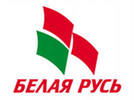                        « СОГЛАСОВАНО»                                                              Директор филиала УО «БГТУ» «БГЛК»                                                       ______________________ А.В.Кубрак                                                      от «    » _____________________ 2017 г.ПЛАН мероприятий первичной организации филиала УО  «Белорусский государственный технологический университет» «Бобруйский государственный лесотехнический колледж» РОО «Белая Русь»на 2017 годВ плане возможны изменения и дополненияПредседатель первичной организациифилиала УО «БГТУ»  «БГЛК» РОО «Белая Русь»                                             _____________         Н.Н.Меркулова№ п/пНаименование мероприятийНаименование мероприятийНаименование мероприятийСрок исполненияСрок исполненияСрок исполненияОтветственный ОРГАНИЗАЦИОННАЯ  РАБОТАОРГАНИЗАЦИОННАЯ  РАБОТАОРГАНИЗАЦИОННАЯ  РАБОТАОРГАНИЗАЦИОННАЯ  РАБОТАОРГАНИЗАЦИОННАЯ  РАБОТАОРГАНИЗАЦИОННАЯ  РАБОТАОРГАНИЗАЦИОННАЯ  РАБОТАОРГАНИЗАЦИОННАЯ  РАБОТА1Обсуждение и утверждение плана мероприятий первичной организации на 2017 годОбсуждение и утверждение плана мероприятий первичной организации на 2017 годОбсуждение и утверждение плана мероприятий первичной организации на 2017 годЯнварь 2017Январь 2017Январь 2017Меркулова Н.Н.2Организация и проведение отчётно-выборного собрания первичной организации  РОО «Белая Русь»Организация и проведение отчётно-выборного собрания первичной организации  РОО «Белая Русь»Организация и проведение отчётно-выборного собрания первичной организации  РОО «Белая Русь»Февраль2017Февраль2017Февраль2017Меркулова Н.Н.3Участие в организационно-методических совещаниях по основным направлениям деятельности районной организации РОО «Белая Русь»Участие в организационно-методических совещаниях по основным направлениям деятельности районной организации РОО «Белая Русь»Участие в организационно-методических совещаниях по основным направлениям деятельности районной организации РОО «Белая Русь»По плануПо плануПо плануМеркулова Н.Н.4Участие в отчётно-выборной конференции Ленинской районной организации РОО «Белая Русь» г.Бобруйска. Оказание помощи в подготовке и проведении.Участие в отчётно-выборной конференции Ленинской районной организации РОО «Белая Русь» г.Бобруйска. Оказание помощи в подготовке и проведении.Участие в отчётно-выборной конференции Ленинской районной организации РОО «Белая Русь» г.Бобруйска. Оказание помощи в подготовке и проведении.Апрель2017Апрель2017Апрель2017Меркулова Н.Н.Кубрак А.В.5Участие в отчётно-выборной конференции Бобруйской городской организации РОО «Белая Русь»  Участие в отчётно-выборной конференции Бобруйской городской организации РОО «Белая Русь»  Участие в отчётно-выборной конференции Бобруйской городской организации РОО «Белая Русь»  По плану2017По плану2017По плану2017Кубрак А.В.Меркулова Н.Н.6Участие в смотре-конкурсе на лучшую постановку работы первичной организации в районе.Участие в смотре-конкурсе на лучшую постановку работы первичной организации в районе.Участие в смотре-конкурсе на лучшую постановку работы первичной организации в районе.Ежегодно Ежегодно Ежегодно Меркулова Н.Н7Работа по привлечению наиболее активных работников колледжа в число членов первичной организации РОО «Белая Русь»Работа по привлечению наиболее активных работников колледжа в число членов первичной организации РОО «Белая Русь»Работа по привлечению наиболее активных работников колледжа в число членов первичной организации РОО «Белая Русь»Постоянно Постоянно Постоянно Меркулова Н.Н.8Проведение собраний первичной организации РОО «Белая Русь» по рассмотрению основных вопросов плана работы на 2017 год.Проведение собраний первичной организации РОО «Белая Русь» по рассмотрению основных вопросов плана работы на 2017 год.Проведение собраний первичной организации РОО «Белая Русь» по рассмотрению основных вопросов плана работы на 2017 год.Один раз в три месяцаОдин раз в три месяцаОдин раз в три месяцаМеркулова Н.НПОЛИТИЧЕСКАЯ СФЕРАПОЛИТИЧЕСКАЯ СФЕРАПОЛИТИЧЕСКАЯ СФЕРАПОЛИТИЧЕСКАЯ СФЕРАПОЛИТИЧЕСКАЯ СФЕРАПОЛИТИЧЕСКАЯ СФЕРАПОЛИТИЧЕСКАЯ СФЕРАПОЛИТИЧЕСКАЯ СФЕРА1Участие членов первичной организации в торжественных мероприятиях, приуроченных к Государственным праздникам, праздничным дням и памятным датам в Республике БеларусьУчастие членов первичной организации в торжественных мероприятиях, приуроченных к Государственным праздникам, праздничным дням и памятным датам в Республике БеларусьУчастие членов первичной организации в торжественных мероприятиях, приуроченных к Государственным праздникам, праздничным дням и памятным датам в Республике БеларусьВ течение 2017В течение 2017В течение 2017Кубрак А.ВМеркулова Н.Н.Рудик В.А.2Участие в проведении единых дней информированияУчастие в проведении единых дней информированияУчастие в проведении единых дней информированияТретий четверг месяца2017Третий четверг месяца2017Третий четверг месяца2017Лавринович Ю.Н.Меркулова Н.Н.Рудик В.А.РЕАЛИЗАЦИЯ СОЦИАЛЬНЫХ ПРОЕКТОВРЕАЛИЗАЦИЯ СОЦИАЛЬНЫХ ПРОЕКТОВРЕАЛИЗАЦИЯ СОЦИАЛЬНЫХ ПРОЕКТОВРЕАЛИЗАЦИЯ СОЦИАЛЬНЫХ ПРОЕКТОВРЕАЛИЗАЦИЯ СОЦИАЛЬНЫХ ПРОЕКТОВРЕАЛИЗАЦИЯ СОЦИАЛЬНЫХ ПРОЕКТОВРЕАЛИЗАЦИЯ СОЦИАЛЬНЫХ ПРОЕКТОВРЕАЛИЗАЦИЯ СОЦИАЛЬНЫХ ПРОЕКТОВ11Приглашение ветеранов педагогического коллектива на празднование Дня учителяОктябрь 2017Октябрь 2017Октябрь 2017Рудик С.С.Рудик С.С.2Проведение экологической акции «Мой колледж»Проведение экологической акции «Мой колледж»Проведение экологической акции «Мой колледж»Ноябрь 2017Ноябрь 2017Ноябрь 2017Лаптева И.Л.3Организация и проведение акции “Будь здоров, малыш!” с посещеним детского дома.Организация и проведение акции “Будь здоров, малыш!” с посещеним детского дома.Организация и проведение акции “Будь здоров, малыш!” с посещеним детского дома.ПостоянноПостоянноПостоянноОвсяник М.А.4Организация и проведение праздничной акции для детей работников колледжа «Новогодняя сказка начинается»Организация и проведение праздничной акции для детей работников колледжа «Новогодняя сказка начинается»Организация и проведение праздничной акции для детей работников колледжа «Новогодняя сказка начинается»Декабрь 2017Декабрь 2017Декабрь 2017Хартанович-Бернадская С.В.5Организация и проведение благотворительной акции «Подари книгу детям»Организация и проведение благотворительной акции «Подари книгу детям»Организация и проведение благотворительной акции «Подари книгу детям»Март 2017Март 2017Март 2017Исаева А.Н.6Организация помощи  детскому дому по наведению порядка на территории детского учреждения.Организация помощи  детскому дому по наведению порядка на территории детского учреждения.Организация помощи  детскому дому по наведению порядка на территории детского учреждения.Постоянно Постоянно Постоянно Овсяник М.А.7Оказание помощи учащимся, попавшим в тяжёлое материальное  положениеОказание помощи учащимся, попавшим в тяжёлое материальное  положениеОказание помощи учащимся, попавшим в тяжёлое материальное  положениеПо необходимостиПо необходимостиПо необходимостиПилипенко В.Ф.Русецкая М.Р.8Участие в движении по благоустройству городаУчастие в движении по благоустройству городаУчастие в движении по благоустройству городаВ течение годаПо плану городских мероприятийВ течение годаПо плану городских мероприятийВ течение годаПо плану городских мероприятийМеркулова Н.Н.Лавринович Ю.Н.9Организация и проведение благотворительной акции «Ветеран живёт рядом»Организация и проведение благотворительной акции «Ветеран живёт рядом»Организация и проведение благотворительной акции «Ветеран живёт рядом»Март2017Март2017Март2017Меркулова Н.Н.Пилипенко В.Ф.Рудик С.С.10Организация и проведение субботника  по наведению порядка и благоустройству территории колледжаОрганизация и проведение субботника  по наведению порядка и благоустройству территории колледжаОрганизация и проведение субботника  по наведению порядка и благоустройству территории колледжаАпрель 2017Апрель 2017Апрель 2017Пискунов В.И.11Организация и проведение благотворительной акции «Память», шефская помощь ветерана ВОВ.Организация и проведение благотворительной акции «Память», шефская помощь ветерана ВОВ.Организация и проведение благотворительной акции «Память», шефская помощь ветерана ВОВ.Май 2017Май 2017Май 2017Меркулова Н.Н.ПОДДЕРЖКА  МОЛОДЁЖИПОДДЕРЖКА  МОЛОДЁЖИПОДДЕРЖКА  МОЛОДЁЖИПОДДЕРЖКА  МОЛОДЁЖИПОДДЕРЖКА  МОЛОДЁЖИПОДДЕРЖКА  МОЛОДЁЖИПОДДЕРЖКА  МОЛОДЁЖИПОДДЕРЖКА  МОЛОДЁЖИ1Совместное участие  с ОО «БРСМ» в проектах и программах, направленных на реализацию государственной молодёжной политикиСовместное участие  с ОО «БРСМ» в проектах и программах, направленных на реализацию государственной молодёжной политикиСовместное участие  с ОО «БРСМ» в проектах и программах, направленных на реализацию государственной молодёжной политикиВ течение 2017В течение 2017В течение 2017Меркулова Н.Н.Лавринович Ю.Н.2Оказание помощи первичной организации ОО «БРСМ» в подготовке и проведении молодёжной экологической акции «Мы за чистый город»Оказание помощи первичной организации ОО «БРСМ» в подготовке и проведении молодёжной экологической акции «Мы за чистый город»Оказание помощи первичной организации ОО «БРСМ» в подготовке и проведении молодёжной экологической акции «Мы за чистый город»Октябрь2017Октябрь2017Октябрь2017Меркулова Н.Н.Овсяник М.А.3Оказание помощи в организации и проведении конкурса профессионального мастерства среди учащихся колледжа  на звание «Лучший контролёр»Оказание помощи в организации и проведении конкурса профессионального мастерства среди учащихся колледжа  на звание «Лучший контролёр»Оказание помощи в организации и проведении конкурса профессионального мастерства среди учащихся колледжа  на звание «Лучший контролёр»Февраль2017Февраль2017Февраль2017Вишневская Н.Л.Леонова Л.Г.4Привлечение наиболее активных учащихся колледжа к проведению профориентационной работы в учреждениях образования г.Бобруйска  и Могилёвской области.Привлечение наиболее активных учащихся колледжа к проведению профориентационной работы в учреждениях образования г.Бобруйска  и Могилёвской области.Привлечение наиболее активных учащихся колледжа к проведению профориентационной работы в учреждениях образования г.Бобруйска  и Могилёвской области.Январь-Апрель        2017Январь-Апрель        2017Январь-Апрель        2017Меркулова Н.Н.Ковальчук Т.А.Новик С.А.5Проведение профориентационной работы по привлечению учащихся колледжа к поступлению в УО «Белорусский государственный технологический университет». Участие в Днях открытых дверей.Проведение профориентационной работы по привлечению учащихся колледжа к поступлению в УО «Белорусский государственный технологический университет». Участие в Днях открытых дверей.Проведение профориентационной работы по привлечению учащихся колледжа к поступлению в УО «Белорусский государственный технологический университет». Участие в Днях открытых дверей.В течение 2017 г.В течение 2017 г.В течение 2017 г.Ковальчук Т.А.Новик С.А.6Привлечение учащихся колледжа к участию в научной конференции «Первый шаг в науку» Привлечение учащихся колледжа к участию в научной конференции «Первый шаг в науку» Привлечение учащихся колледжа к участию в научной конференции «Первый шаг в науку» 2016 - 20172016 - 20172016 - 2017Ковальчук Т.А.Новик С.А.Леонова Л.Г.ДУХОВНАЯ СФЕРАДУХОВНАЯ СФЕРАДУХОВНАЯ СФЕРАДУХОВНАЯ СФЕРАДУХОВНАЯ СФЕРАДУХОВНАЯ СФЕРАДУХОВНАЯ СФЕРАДУХОВНАЯ СФЕРА1Организация поездки на ежегодную Республиканскую выставку мебели и оборудования д/о производствОрганизация поездки на ежегодную Республиканскую выставку мебели и оборудования д/о производствОрганизация поездки на ежегодную Республиканскую выставку мебели и оборудования д/о производствОктябрь 2017Октябрь 2017Октябрь 2017Новик С.А.2Коллективное посещение драматического театра им.В.Дунина-МарцинкевичаКоллективное посещение драматического театра им.В.Дунина-МарцинкевичаКоллективное посещение драматического театра им.В.Дунина-МарцинкевичаВ течение годаВ течение годаВ течение годаМеркулова Н.Н.3Организация и проведение интеллектуальной игры «Что? Где? Когда?» среди учреждений образования Ленинского района г.БобруйскаОрганизация и проведение интеллектуальной игры «Что? Где? Когда?» среди учреждений образования Ленинского района г.БобруйскаОрганизация и проведение интеллектуальной игры «Что? Где? Когда?» среди учреждений образования Ленинского района г.БобруйскаМарт2017Март2017Март2017Меркулова Н.Н.Лаптева И.Л.Лавринович Ю.Н.4Организация и проведение литературного вечера- встречи  «Поэты Бобруйщины»Организация и проведение литературного вечера- встречи  «Поэты Бобруйщины»Организация и проведение литературного вечера- встречи  «Поэты Бобруйщины»Март 2017Март 2017Март 2017Меркулова Н.Н.5Участие в конкурсе «Золотое перо «Белой Руси» - 2017»Участие в конкурсе «Золотое перо «Белой Руси» - 2017»Участие в конкурсе «Золотое перо «Белой Руси» - 2017»Март-апрель2017Март-апрель2017Март-апрель2017Меркулова Н.Н.ПОДДЕРЖКА ЗДОРОВОГО ОБРАЗА ЖИЗНИПОДДЕРЖКА ЗДОРОВОГО ОБРАЗА ЖИЗНИПОДДЕРЖКА ЗДОРОВОГО ОБРАЗА ЖИЗНИПОДДЕРЖКА ЗДОРОВОГО ОБРАЗА ЖИЗНИПОДДЕРЖКА ЗДОРОВОГО ОБРАЗА ЖИЗНИПОДДЕРЖКА ЗДОРОВОГО ОБРАЗА ЖИЗНИПОДДЕРЖКА ЗДОРОВОГО ОБРАЗА ЖИЗНИПОДДЕРЖКА ЗДОРОВОГО ОБРАЗА ЖИЗНИ1Организация и проведение игры «Спортландия» среди учащихся учреждений образования г.БобруйскаОрганизация и проведение игры «Спортландия» среди учащихся учреждений образования г.БобруйскаОрганизация и проведение игры «Спортландия» среди учащихся учреждений образования г.БобруйскаОрганизация и проведение игры «Спортландия» среди учащихся учреждений образования г.БобруйскаФевраль 2017Февраль 2017Соловьёва Т.И.